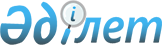 O присуждении государственных премий Республики Казахстан 2004 года в области литературы, искусства и архитектурыПостановление Правительства Республики Казахстан от 14 декабря 2004 года 
N 1314      Рассмотрев предложения Комиссии по государственным премиям Республики Казахстан в области литературы, искусства и архитектуры при Правительстве Республики Казахстан, Правительство Республики Казахстан ПОСТАНОВЛЯЕТ: 

      1. Присудить государственные премии Республики Казахстан 2004 года в области литературы, искусства и архитектуры: 

      Абдикову Толену, прозаику - за повесть "Парасат майданы"; 

      Коразбаеву Алтынбеку, композитору - за концертные программы 1999-2003 годов; 

      Рымбаевой Розе Куанышкызы, народной артистке Республики Казахстан - за концертные программы 1999-2003 годов; 

      Сейдимбеку Акселеу, искусствоведу - за монографию "Казактын куй онері"; 

      Толепбай Ерболату Тогысбайулы, художнику - за творческие работы 1999-2003 годов. 

      2. Настоящее постановление вступает в силу со дня подписания и подлежит опубликованию. 

 

      Премьер-Министр 

    Республики Казахстан 
					© 2012. РГП на ПХВ «Институт законодательства и правовой информации Республики Казахстан» Министерства юстиции Республики Казахстан
				